Přijímání uchazečů ke studiu na střední škole se řídí zákonem č. 561/2004 Sb. ve znění pozdějších předpisů a vyhláškou MŠMT č. 353/2016 ve znění pozdějších předpisů. Jednotné přijímací zkoušky pro přijetí jsou povinné pro žáky, kteří se již vzdělávali v české základní škole. Ti musí splnit didaktický test z matematiky a také didaktický test z českého jazyka. Odpuštění zkoušky z ČJL je podle školského zákona (§ 20, odst. 4) možné pouze pro žáky, kteří získali předchozí vzdělání ve škole mimo území České republiky. Uchazeč-cizinec, který absolvoval základní vzdělání na zahraniční škole a na české škole ještě vůbec nestudoval, může písemně požádat vedení školy o prominutí písemné zkoušky z českého jazyka. V přijímacím řízení uchazeč skládá přijímací zkoušku formou jednotných testů pouze z matematiky. Znalost českého jazyka se u těchto žáků ověřuje ústní zkouškou. Ověření znalosti českého jazykaStruktura ústní zkoušky je plně v kompetenci ředitele školy. Úroveň znalosti českého jazyka ověřuje tříčlenná komise ve složení: učitel českého jazyka jako hlavní zkoušející, ředitel školy a výchovný poradce. Uchazeč není nikdy zkoušen z učiva českého jazyka podle Specifikace požadavků pro jednotnou přijímací zkoušku na střední školy v oborech vzdělávání s maturitní zkouškou. Smyslem ústní zkoušky je ověření úrovně mluveného projevu a komunikační znalosti jazyka, které jsou výchozím předpokladem pro zvládnutí čtyřletého maturitního studia. Zájemci o přijetí musí mít ukončené základní vzdělávání nebo splněnou povinnou školní docházku. Do výsledného pořadí ostatních uchazečů hodnocených na základě všech kritérií se zařazuje na místo shodné s jeho pořadím v rámci redukovaného pořadí všech uchazečů podle odstavce 3.(§ 14 odst. 4 vyhlášky č. 353/2016, o přijímacím řízení ke střednímu vzdělávání).Tři části ověřeníTestování probíhá v klidné a přátelské atmosféře. Nejdříve je zájemce o studium upozorněn, že ústní zkouška je pro interní potřeby nahrávána. Celá ústní zkouška je vedena výhradně v českém jazyce. Předpokládá se, že cizinec rozumí jednoduchým instrukcím a pokynům zkoušejících. Hlavní zkoušející mluví přiměřeně rychle, klidně, srozumitelně, zřetelně. Používá krátké, jednoduché věty a jasné instrukce.Ústní zkouška se skládá ze tří částí: 
1. řízeného pohovoru – uchazeč se krátce představí a zároveň reaguje na otevřené otázky;
2. čtení s porozuměním – po přečtení odpoví uchazeč na otázky k textu; 
3. popisu obrázku s využitím dané slovní zásoby.1. řízený pohovorNejprve se komise zkoušejících představí. Hlavní zkoušející požádá žáka, aby se také představil. Očekává se, že žák ovládá základní společenské fráze, umí pozdravit, poděkovat a dokáže se představit celým jménem. Dále by měl sdělit svůj věk, bydliště a také pohovořit o svém dosavadním vzdělávání. Během pohovoru uchazeč reaguje na otevřené otázky z 5 okruhů, které souvisí s jeho životem a se studiem. Měl by za použití jednoduchých vět reagovat na obvyklá konverzační témata, zvládne mluvit o své rodině, o domově, odpovídá na otázky o škole a svém volném čase a má představu o životě v České republice. Zmíní také svou motivaci ke studiu na Škole ekonomiky a cestovního ruchu.Příklady otázek:1. Odkud pocházíte? (Kde jste se narodil? Jaký je váš mateřský jazyk? Jakým jazykem doma mluvíte? Jaké další jazyky ovládáte? Řekněte něco o vaší rodině. Jaká je vaše dobrá vlastnost?)2. Na jaké škole jste studoval? (Jak se škola jmenovala? V jakém městě jste studoval? Který předmět patřil mezi vaše oblíbené?)3. Proč chcete studovat na Škole ekonomiky a cestovního ruchu? (Proč jste si vybral tuto školu? O jaký obor máte zájem? Čemu se chcete věnovat v budoucnosti?)4. Jak dlouho jste v České republice? (Jak dlouho studujete češtinu? Co vám dělá v češtině problémy? Jaký typ kurzu jste navštěvoval?)5. Co víte o České republice? (Co jste v České republice viděl? Která místa v České republice jste navštívil? Která místa v České republice znáte? Co se vám v České republice líbí? Znáte nějakého českého sportovce nebo umělce?)Komise hodnotí plynulost projevu, schopnost žáka reagovat na otázky zkoušejícího. Všímá si výslovnosti, bohatosti slovní zásoby, gramatické správnosti. Každá jasně zodpovězená otázka se hodnotí 10 body. Maximum je tedy 50 bodů.2. čtení s porozuměnímUchazeč nejdříve hlasitě přečte krátký článek v češtině a promyslí odpovědi na 5 otázek, které jsou uvedeny pod textem a s textem souvisí. Předpokládáme, že rozpozná běžná slova a fráze a dokáže najít základní informace v článku. Případně by měl dokázat ve známém kontextu odhadnout význam neznámých slov. Každá vyhovující odpověď znamená 10 bodů.Varianta A)(zdroj: https://www.secr.cz/studijni-obory-denni/produkt/cestovni-ruch-ekonomika-a-cestovni-ruch)Studijní obor EKONOMIKA A CESTOVNÍ RUCH připravuje absolventa pro podnikatelskou činnost nejen v oblasti cestovního ruchu a ekonomiky, ale rovněž v oblasti správy a komerčního využití historických památek.Jedná se o čtyřleté denní studium, které je ukončeno maturitní zkouškou. Rozšiřuje a prohlubuje jeho znalosti a dovednosti se zvláštním zaměřením na oblast jazykovou, dějin umění, informačních technologií, ekonomicko-administrativní, komunikační a orientace v legislativě se vztahem k podnikání.Studium oboru EKONOMIKA A CESTOVNÍ RUCH napomáhá rozvoji osobních vlastností, které podmiňují úspěšnost podnikání. Obsah vzdělávání je sestaven se záměrem, aby po jeho absolvování byl frekventant připraven:pro práci a podnikání v perspektivní oblasti cestovního ruchu,pro práci v oblasti správy a komerčního využití historických památek,pro práci ve firmách pro výkon samostatných, obchodních, výkonných a řídících funkcí,pro studium na vyšší a vysoké škole se zaměřením na cestovní ruch, památky, ekonomiku, jazyky, pedagogiku a informační technologie. Absolvent může pracovat:v cestovní kanceláři nebo agentuře v turistickém informačním centrujako průvodce cestovního ruch, jako touroperátorjako průvodce po historických památkáchjako manažer cestovního ruchujako ekonom kdekoliv v administrativěKlíčové pojmy:absolvent – kdo splnil podmínky dokončení školy, kurzu, vzdělání (выпускник)ruch – provoz (туризм)jednoznačný – výslovný, jasný (ясно)benefit – výhoda (выгода)dotace – podpora (субсидия)předmět – téma (тема)gramotnost – znalost (грамотность)destinace – místo určení, cesty (назначения)management – metoda řízení (cпособ управления)podnik – firma (компания)vazba – spojitost (соединение)správa – vedení (руководство)rozvoj – rozmach (развитие)1. Co získá absolvent studijního zaměření cestovní ruch?2. Co je výhoda při studiu cestovního ruchu?3. Co z praxe provozují studenti během studia?4. Jaké zajímavé předměty mohou studenti v oboru cestovní ruch studovat?5. Kde se mohou studenti po ukončení studia uplatnit?Varianta B)(zdroj: https://cs.wikipedia.org/wiki/Praha, upraveno)Praha je hlavní a současně největší město České republiky a 15. největší město Evropské unie. Leží mírně na sever od středu Čech na řece Vltavě, uvnitř Středočeského kraje. Je sídlem velké části státních institucí a množství dalších organizací a firem. Sídlí zde prezident republiky, parlament, vláda, ústřední státní orgány a jeden ze dvou vrchních soudů. Mimoto je Praha sídlem řady dalších úřadů, sídlí zde též ústředí většiny politických stran a centrály téměř všech církví, náboženských a dalších sdružení. Podle legendy byla Praha založena v 8. století českou kněžnou a věštkyní Libuší a jejím manželem Přemyslem.1. Které město je největší v České republice?2. Kde a na jaké řece leží hlavní město Praha?3. Kdo sídlí v Praze?4. Je Česká republika součástí Evropské unie?5. Kdy a kým byla Praha podle legendy založena?Varianta C)Jsem nová studentka Karla. Přijela jsem do Čech ze zahraničí. Bydlím u svých rodičů. Máme v Praze moderní a hezký byt. Každý den chodím do české školy. Vyučování začíná v osm hodin. Když učitel vejde do třídy, všichni ho pozdravíme. Stoupneme si vedle lavice. Při vyučování dávám pozor na všechno, co učitel říká. Dobře poslouchám a zapisuji si do sešitu. Musím se hodně učit, abych rozuměla novému jazyku – češtině.1. Odkud Karla přijela do Čech?2. Kde Karla bydlí?3. Kam chodí Karla každý den?4. V kolik hodin začíná vyučování a jak zdraví žáci učitele?5. Co musí Karla dělat, aby porozuměla češtině?3. popis obrázku s využitím dané slovní zásobyUchazeč za pomocí deseti slov z nabídky, která si vybere pod zadáním, popíše obrázek, ilustraci nebo fotografii zachycující běžnou denní situaci. Hodnotí se, zda popis odpovídá obrázku a srozumitelnost vět. Případné chyby by neměly bránit porozumění. Pokud žák vhodně užije 10 slov, získává 50 bodů, vhodné užití 8 slov – 40 bodů, vhodné užití 6 slov – 30 bodů, vhodné užití 4 slov – 20 bodů, vhodné užití 2 slov – 10 bodů.Varianta A) Václavské náměstíKlíčová slova: den, podzim, Václavské náměstí, Praha, socha, svatý Václav na koni, lidé, auta, tramvaj, budovy, dopravní značka, jet, chodit, sedět, spěchat…Varianta B) Ve tříděKlíčová slova: škola, výuka, učitel, studenti, poslouchat, tužka, papír, sedět, psát, přemýšlet, mluvit, mlčetKaždá z částí je tedy ohodnocena maximálně 50 body. Celkem může uchazeč nejvíce získat 150 bodů. Minimální bodová hranice je 80 dosažených bodů ze všech zkoušek s tím, že v každé musí žák dosáhnout minimálně 20 bodů.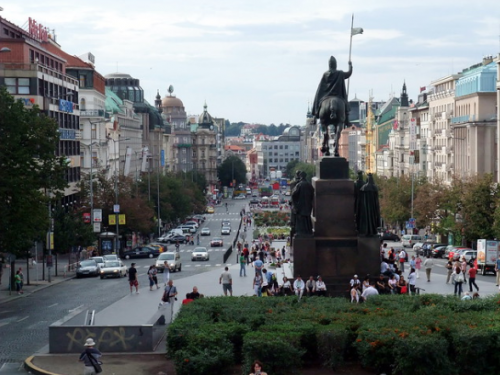 cit. 14. 6. 2019, licence Public domain, dostupné na webu: https://www.flickr.com/photos/jamescridland/2768906013/ 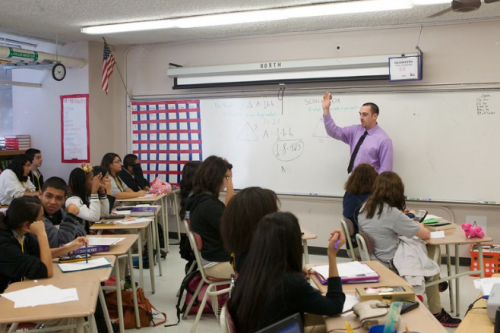 cit. 14. 6. 2019, licence Public domain, dostupné na webu: https://www.flickr.com/photos/departmentofed/8506636899/